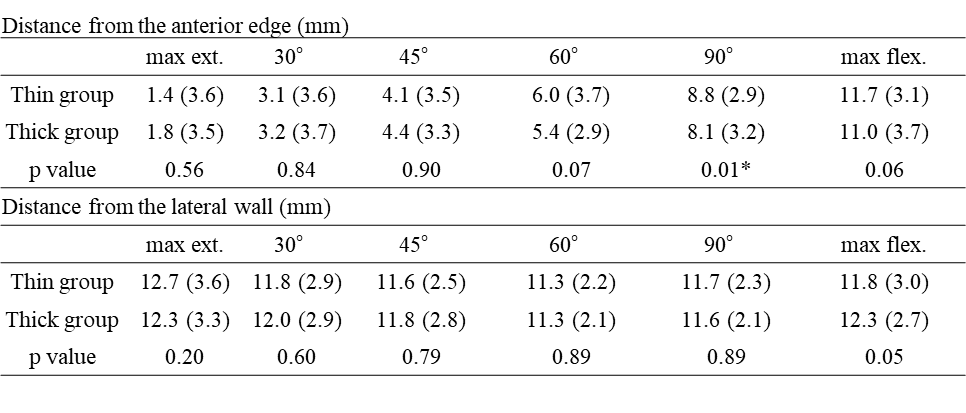 Average (standard deviation)max. ext.: maximum extension, max flex.: maximum flexionTable 3 Intraoperative bearing movement of Point B for the mobile bearing